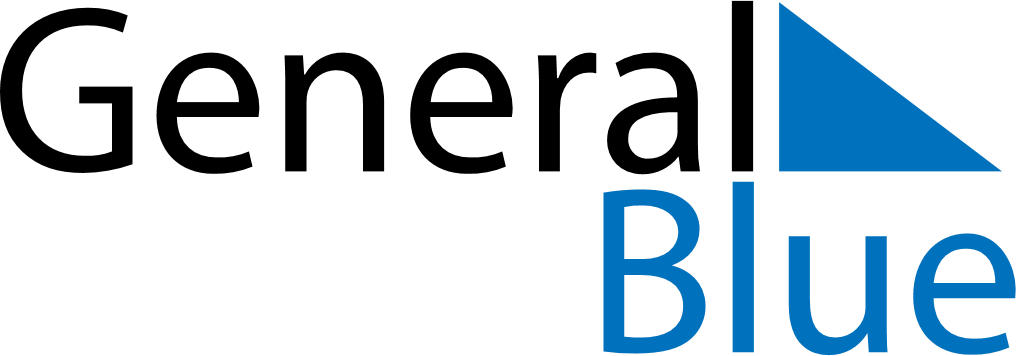 March 1669March 1669March 1669March 1669March 1669SundayMondayTuesdayWednesdayThursdayFridaySaturday12345678910111213141516171819202122232425262728293031